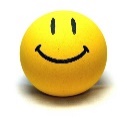 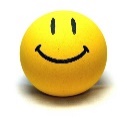 PS : Tu sais quoi ? Le mercredi 8 avril 2020 c’est le 99ème jour de l’année 2020. Il reste 267 jours avant la fin de l’année civile. J’ai lu aussi sur internet qu’aujourd’hui, le 8 avril, c’était un jour de pleine lune… mais avant ça, on me dit dans l’oreille qu’il y a encore un anniversaire aujourd’hui… QUOI ? ENCORE ? Oui, celui de Oea !!! Joyeux anniversaire à toi Oea !  Belle journée à vous les enfants !JOUR 3 : Mercredi 08 avril 2020Ecris la date en tahitien : JOUR 3 : Mercredi 08 avril 2020Ecris la date en tahitien : JOUR 3 : Mercredi 08 avril 2020Ecris la date en tahitien : JOUR 3 : Mercredi 08 avril 2020Ecris la date en tahitien : MatièreExercices/ConsignesMatériel/AideFait 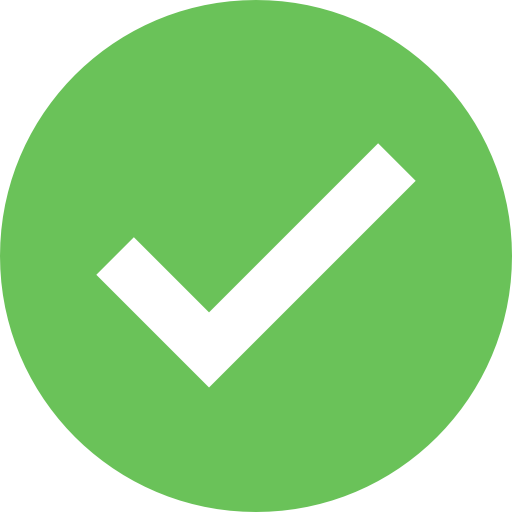 FrançaisGrammaire-Conjugaison Récris la phrase suivante avec “il”, puis “elles” : Nous sommes venus mais nous n’avons rien vu.Il Elles-Autonomie-Rappel : n’oublie pas que nous sommes toujours au passé composéFrançaisLexiqueRecherche les mots suivants dans le dictionnaire et écris une définition :Crocheter :Feuilleter :Empaqueter :-Autonomie-Dictionnaire ou recherche sur google si le dictionnaire est en classeFrançaisOrthographeJe demande à quelqu’un de me faire la dictée. Comme en classe, je pense à me relire, à vérifier les majuscules, les points, les accords, les pluriels...Dictée :(Pour préparer la dictée du jeudi 09 avril 2020) Apprendre les mots :Demain – feuilleter – crocheter - empaqueter-Avec l’aide de : papa, maman, tatie, mamie....